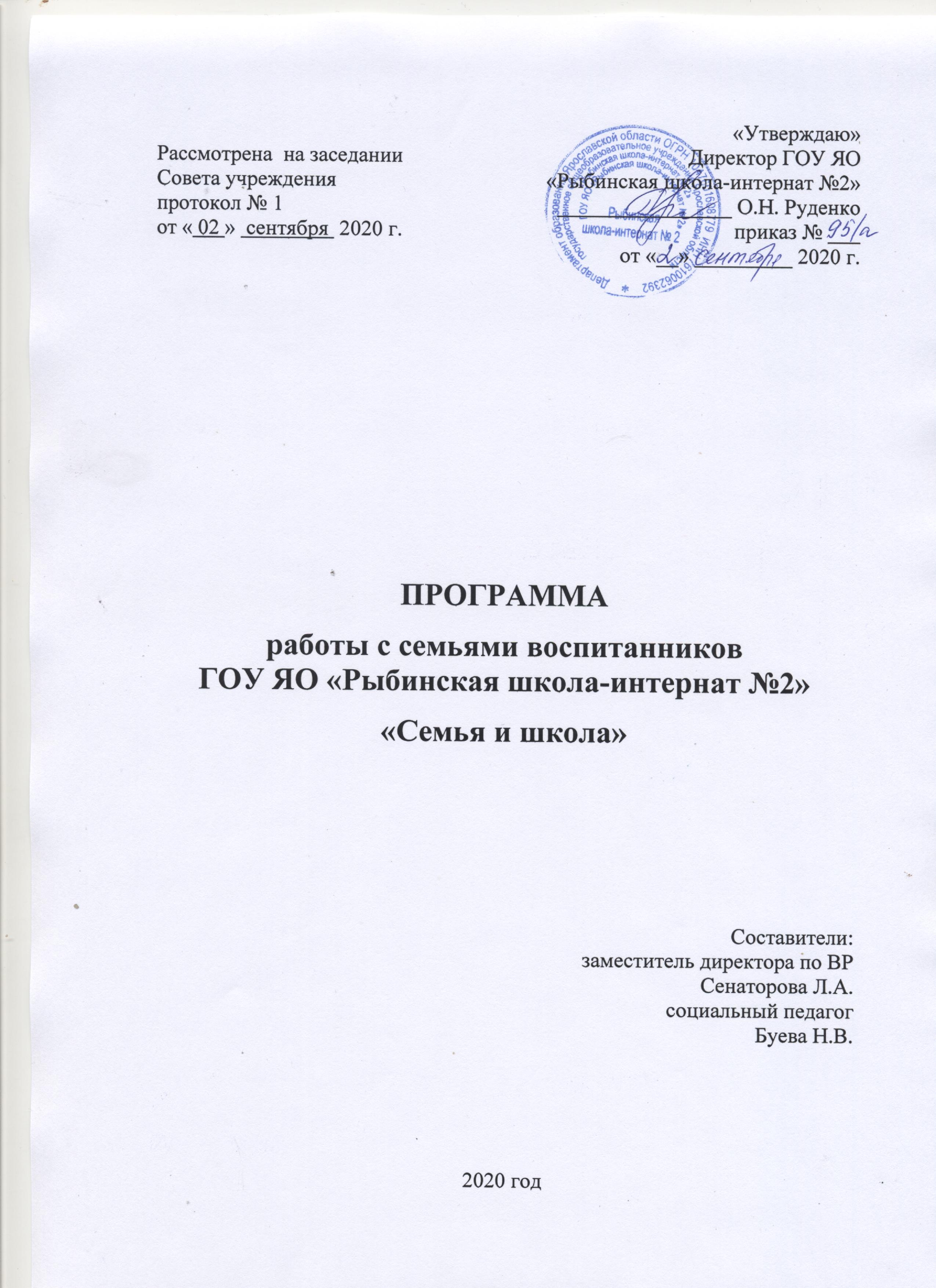 Сегодня  взаимодействие между школой и родителями рассматривается  с учетом модернизации современной образовательной системы. Взаимодействие предполагает ориентацию на родителей как на «заказчиков» образовательных услуг, и, в то же время, активных, добросовестных и ответственных потребителей, способных правильно оценить их качество и принять участие в оптимизации учебной деятельности обучающихся в соответствии с образовательными запросами и современными требованиями к самооорганизации учебного процесса. Всё это предусматривает необходимость выстраивания долгосрочных отношений с родителями на принципах и условиях социального партнёрства. Взаимодействие школы и семьи выстраивается через новые формы сотрудничества,  обозначенные современной стратегией образования, заключающейся во ФГОС.Воспитательная функция семьи очень важна. Ребёнок, который приходит в коллектив, так или иначе, транслирует ценности, заложенные родителями.Воспитательная функция семьи имеет три аспекта:Формирование мотивационно-ценностной сферы (отношение к людям, к делу, к себе).2)      Формирование IQ сферы (способностей, приобретение знаний  и т.д.).3)     Формирование эмоционально-волевой сферы.Воспитательный потенциал семьи – это материальные и бытовые условия, численность и структура семьи, характер отношений, психоэмоциональный фон, особенности общения, личность родителей, уровень педагогической культуры и другое.Сегодня наблюдается кризис семьи, детско-родительских отношений. Это связано с переменами в политической и экономической жизни страны. Родители вынуждены концентрировать внимание на материальном благополучии, а значит, меньше времени тратить на общение в семье. В результате из взаимодействия исключается эмоциональный компонент, связанный с пониманием близкого человека. Важнейшие проблемы сегодня – увеличение числа проблемных семей и ослабление воспитательной функции семьи, низкий уровень духовной культуры общества, искажение нравственных ценностей, снижение социальной мотивации образования. Семьи, воспитывающие детей с ограниченными возможностями здоровья и инвалидностью, зачастую оказываются замкнутыми в своей проблеме, им не хватает необходимых знаний о способах взаимодействия с ребенком, методах обучения, коррекции поведения детей. Оказавшись в трудной жизненной ситуации, родители переживают тяжелый стресс, нередко разрушаются дружеские контакты, и семья оказывается в изоляции. В подобных ситуациях и взрослые, и дети нуждаются в поддержке и помощи, которая может и должна быть оказана всеми специалистами, которые так или иначе взаимодействуют с ребенком и его семьей. Специалисты выделяют ряд тенденций,  присущих современным семьям, воспитывающим ребенка с ОВЗ вне зависимости от особенностей его  развития. 1. Гипопротекция в виде недостатка опеки и контроля, или когда контроль за поведением ребенка как будто осуществляется, но на деле      отличается крайним формализмом. Скрытая гипопротекция нередко сочетается с описываемым далее скрытым эмоциональным отвержением.2. Доминирующая  гиперпротекция  в виде чрезмерной опеки и контроля. Гиперпротекция не позволяет ребенку с ранних лет учиться на собственном опыте пользоваться свободой, не приучает к самостоятельности.3. Потворствующая гиперпротекция, когда ребенок становится «кумиром семьи» и освобождается от малейших трудностей, от скучных и неприятных обязанностей.4. Воспитание «в культе болезни», когда болезнь ребенка становится центром, на котором фиксировано внимание всей семьи. Такое воспитание культивирует не только эгоцентризм, но и неадекватную самооценку.5. Эмоциональное отвержение, когда ребенок постоянно ощущает, что им тяготятся, что он – обуза в жизни родителей. Силами разума и воли родители иногда компенсируют отвержение подчеркнутой заботой, однако ребенок ощущает недостаток искреннего эмоционального тепла.6. Условия повышенной моральной ответственности, когда родители питают большие надежды в отношении будущего своего ребенка, его успехов, его способностей и талантов. Они нередко лелеют мысль, что их потомок воплотит в жизнь их собственные несбывшиеся мечты.7. Противоречивое воспитание, когда в одной семье каждый придерживается неодинаковых воспитательных стилей и сочетает несовместимые воспитательские подходы. При этом члены семьи конкурируют, а то и открыто конфликтуют друг с другом. Многие из этих типов воспитания нередко встречаются в семьях, воспитывающих ребенка с ОВЗ.Современная ситуация в сфере воспитания детей с ОВЗ требует создания новой, более эффективной системы социально-педагогического сопровождения семьи, построения новых отношений между институтом семьи и образовательным учреждением. Реализация программы взаимодействия ГОУ ЯО «Рыбинская школа-интернат» с семьями воспитанников «Семья и школа» предполагает  создание  системы условий, стимулирующих родителей к собственному педагогическому образованию, повышению их педагогической культуры, поиск путей вывода семьи на более продуктивный уровень партнёрства с образовательным учреждением.Цель программы: формирование эффективной системы взаимодействия школы и семей, воспитывающих детей с ОВЗ, способствующей достижению воспитательных эффектов.Основные задачи:1.       Активное вовлечение родителей во все сферы деятельности класса и школы.2.       Организация психолого-педагогического просвещения родителей по вопросам воспитания, образования и развития детей с ОВЗ.3.       Создание условий для профилактики асоциального поведения детей и подростков.4.     Совершенствование форм  взаимодействия школа – семья. Усиление роли семьи в организации воспитательного процесса школы.5.    Педагогическое сопровождение семьи (изучение, консультирование, оказание помощи в вопросах воспитания, просвещения и др.).6.  Оказание индивидуально-ориентированной адресной помощи родителям в воспитании и обучении детей.7. Обобщение и   распространение лучшего опыта семейного воспитания.Участники программы: обучающиеся, родители /законные представители/,  администрация школы - интерната, социальный педагог,  педагог–психолог, классные руководители и воспитатели, представители правоохранительных органов, медицинский персонал.  Нормативная база:1.Федеральный закон от 29.12.2012 № 273 - ФЗ «Об образовании в Российской Федерации» (с изменениями и дополнениями).2.Семейный кодекс Российской Федерации от 29.12.1995 г. №223 – ФЗ;3.Федеральный государственный образовательный стандарт начального общего образования обучающихся с ограниченными возможностями здоровья , утвержденный  приказом  Министерства образования и науки РФ от 19.12.2014 г. №1598.4. 3.Федеральный государственный образовательный стандарт основного общего образования утвержденный  приказом  Министерства образования и науки РФ от 17.12.2010 г. №1879.5.Федеральный закон от 24.06.1999 г. № 120 «Об основах системы профилактики безнадзорности и правонарушений несовершеннолетних».Принципы взаимодействия образовательного учреждения с семьей:• 	первоочередного права родителей на воспитание детей (родители в первую очередь несут ответственность за развитие, здоровье и благополучие своих детей);• 	достоверности информации (сообщаемая информация должна опираться на научные (медицинские, психологические, педагогические, физиологические, юридические и др.) факты);•	практикоориентированности информации (информация, рекомендованная родителям, должна быть доступной для использования в жизни);• 	взаимного сотрудничества и взаимоуважения (доверительные взаимоотношения педагогов с родителями учащихся, а также конструктивный поиск решения возникающих проблем воспитания детей);• 	развития (личности, системы отношений личности, процессов жизнедеятельности); • 	гуманизации отношений и общения; • 	системности воспитательных воздействий на ребёнка; • 	преемственности семьи и школы в становлении социокультурного опыта ребёнка; Ожидаемые результаты:1.Сформированность психолого-педагогической культуры родителей, усиление их воспитательного потенциала.3. Положительная динамика активности родителей и их вовлеченности в учебно- воспитательный процесс школы.3. Укрепление взаимоотношений школы и семьи.5.Положительная динамика удовлетворенности родителей работой школы-интерната.Основные направления работы школы с семьей:1. Просвещение родителей по вопросам психологии и педагогики. Умело организованное продуманное педагогическое просвещение родителей способствует развитию педагогического мышления и воспитательных умений родителей, изменению восприятия собственного ребёнка в их глазах.2. Формирование у родителей понимания принадлежности к школьному образовательному пространству.  Поскольку родители являются социальным заказчиком школы – интерната, они должны активно участвовать в учебно-воспитательном процессе в школе и классе, (работа родительских активов классов, участие родителей в рейдах, в заседаниях Совета профилактики; активное вовлечение родителей в организацию классных и школьных мероприятий). 3. Диагностика. Для того, чтобы работа с семьей, где воспитывается ребенок с ОВЗ,  шла успешно, и взаимодействие было эффективным, специалисту необходимо знать особенности конкретной семьи: как семья проживает кризис, связанный с воспитанием ребенка с ограниченными возможностями здоровья, какие психологические защиты используются, как распределяются роли в семье,  с какими ежедневными трудностями сталкиваются родители, как они с ними справляются (обследование условий жизни и воспитания детей, наблюдение за семейной ситуацией со стороны социального педагога школы, проведение простейших диагностических методик с привлечением психолога школы). 4. Коррекционная работа (оказание психолого-педагогической помощи и поддержки в решении проблемных ситуаций семейного воспитания).Содержание работыМеханизм  оценки   результатов включает следующие критерии:снижение количества неблагополучных семей в школе;повышение уровня  педагогической компетентности родителей;новые формы сотрудничества, взаимодействия  семьи и школы;более высокая удовлетворенность родителей работой школы;отсутствие правонарушений среди воспитанников.Приложение1Диагностические методики изучения семьи учащихся.Диагностические методики позволяют остаться родителям один на один с серией вопросов и честно признаться себе в том, что получается у него хорошо в воспитании ребенка, а что не очень и требует исправления. Изучение семей учащихся позволяет педагогу ближе познакомиться с самим учеником, понять уклад жизни семьи, ее традиции, и обычаи, духовные ценности, стиль взаимоотношений родителей и детей.Для изучения семьи мы используем  различные методы психолого-педагогической диагностики: наблюдение, беседу, тестирование, анкетирование, тренинги, деловые игры, анализ материалов детского творчества.Приложение 2Анкета "Удовлетворенность качеством общего образования".Начало формы1. Как бы Вы оценили уровень профессионализма учителей, работающих с Вашим ребенком:: * Высокий
 Низкий
 Затрудняюсь ответить2. Согласны ли Вы с тем, что занятия проводятся в хорошо оборудованных кабинетах (учебная мебель, технические средства обучения):: * Полностью согласен
 Полностью не согласен
 Затрудняюсь ответить3. Каковы, на Ваш взгляд, санитарно-гигиенические условия ОУ, в котором учится Ваш ребенок:: * Отличные
 Неудовлетворительные
 Затрудняюсь ответить4. Созданы ли в ОУ, где учится Ваш ребенок, условия для охраны и укрепления его здоровья:: * Да
 Нет
 Затрудняюсь ответить5. Какова, на Ваш взгляд, обеспеченность учебной и дополнительной литературой в образовательном учреждении, где учится Ваш ребенок:: * Отличная
 Неудовлетворительная
 Затрудняюсь ответить6. На Ваш взгляд, соответствует ли содержание и преподавание учебных дисциплин требованиям времени:: * Полностью соответствует
 Полностью не соответствует
 Затрудняюсь ответить7. Согласны ли Вы с тем, что отношения между обучающимися и учителями в Вашем ОУ влияют на качество получаемого образования:: * Полностью согласен
 Полностью не согласен
 Затрудняюсь ответить8. Согласны ли Вы с тем, что отношения между обучающимися в Вашем классе влияют на качество получаемого образования:: * Полностью согласен
 Полностью не согласен
 Затрудняюсь ответить9. Способствуют ли методики и технологии обучения, применяемые учителями на занятиях в ОУ, где обучается Ваш ребенок, повышению качества знаний:: * Да
 Нет
 Затрудняюсь ответить10. Как бы Вы оценили качество питания в ОУ, где учится Ваш ребенок:: * Отличное
 Неудовлетворительное
 Затрудняюсь ответить11. Согласны ли Вы с тем, что в ОУ, где учится Ваш ребенок, созданы условия для обеспечения родителей необходимой информацией (электронный дневник, электронный журнал, работа сайта школы):: * Полностью согласен
 Полностью не согласен
 Затрудняюсь ответить12. Устраивает ли Вас организация внеурочной деятельности (работа кружков, секций, студий, клубов) в Вашем ОУ:: * Да
 Нет
 Затрудняюсь ответить13.Удовлетворены ли Вы качеством образования, которое дает Ваше ОУ:: * Да
 Нет
 Затрудняюсь ответитьМероприятияСрокиОтветственные1. Изучение семей обучающихся1. Изучение семей обучающихся1. Изучение семей обучающихсяОсуществление систематическогоконтроля за выполнением родителямисвоих обязанностей и наблюдения завзаимоотношениями родителей и детей.В течение годаКлассные руководители, воспитателиАнкетирование,   собеседование с родителями с целью определения уровня их педагогической культуры, ознакомления с традициями и условиями воспитания в семье, характера межличностных отношений.При поступлении ребенка в учреждениеПедагог-психолог, дефектолог, социальный педагог, классные руководителиФормирование социального паспорта класса и школысентябрьКлассные руководители, социальный педагогАнализ материалов детского творчества В ходе планового диагностического обследованияПедагог-психолог2. Психолого-педагогическое просвещение родителей.2. Психолого-педагогическое просвещение родителей.2. Психолого-педагогическое просвещение родителей.Общешкольные мероприятия для родителей  (собрания, конференции, тренинги, лекции)2 раза в годЗаместители директора по ВР и УРПроведение круглых столов, тематических мастер-классов  по актуальным вопросам воспитания детей с ОВЗ1 раз в четверть, по запросу родителейЗаместители директора по ВР и УР, педагог-психолог, дефектологиКлассные родительские собрания (анализ успеваемости, рекомендации родителям по вопросам обучения и воспитания)1 раз в четвертьКлассные руководители, воспитателиОформление различных по содержанию информационных материалов (памятки, разделы на стендах для родителей, на официальном сайте образовательного учреждения, в группе ВКонтакте )ежеквартальноЗаместитель директора по ВР, УР, специалистыИндивидуальные тематические консультации с классными руководителями, со специалистами1 раз в четверть, по запросу родителейКлассные руководители, воспитателиИнформирование родителей о результатах освоения ребенком образовательной программы, СИПР, программы развития, участие родителей в работе ППкВ течение годаКлассные руководители, Оформление фотовыставки «Все начинается в школе», «Наша школьная жизнь», выставки работ обучающихся.ЕжеквартальноСоциальный педагог, замдиректора  по ВР, учитель рисования3. Вовлечение родителей в учебно-воспитательный процесс.3. Вовлечение родителей в учебно-воспитательный процесс.3. Вовлечение родителей в учебно-воспитательный процесс.Проведение Дня открытых дверей, открытых уроков, занятий для родителей1 раз в год, по запросу родителей, по инициативе педагоговЗам. директора по УР, ВР, учителя, воспитатели Участие родителей в организации и проведении внеурочных мероприятий, общешкольных праздников, конкурсов, викторин, экскурсий.В соответствии с планом организации мероприятийПедагоги, ответственные за проведение мероприятияПредставление результатов совместного творчества детей и родителей (участие в выставках, творческих конкурсах)В соответствии с планом организации мероприятийОтветственный за организацию выставки4. Работа с семьями, находящимися в «группе риска»4. Работа с семьями, находящимися в «группе риска»4. Работа с семьями, находящимися в «группе риска»Организация индивидуальной профилактической работы с семьями, состоящими на внутришкольном контролеВ соответствии с планом индивидуальной профилактической работы с семьейСоц. педагогПосещение семей, состоящих на внутришкольном контроле, не приступивших к учебе, находящихся в трудной жизненной ситуацииПри выявлении, по необходимостиСоц. педагог, педагог-психолог, классные руководителиПривлечение к работе с семьей служб системы профилактики правонарушенийВ соответствии с планом совместной работы, при выявлении неблагополучияЗам. директора по ВР, социальный педагогПриглашение родителей на заседание Совета профилактики учрежденияПри выявлении, по необходимостиСоциальный педагог, зам. директора по ВР5. Участие родителей в управлении образовательным учреждением5. Участие родителей в управлении образовательным учреждением5. Участие родителей в управлении образовательным учреждениемРабота родительского комитета, Совета учреждения, создание временных комиссий при родительском комитете для решения проблем класса, школы, привлечение родительского актива к обсуждению локальных актов, основных документов, которые затрагивают интересы детей,  участие родителей в контроле за организацией питания в школе-интернате По плану работы школыЗаместители директора по УР, ВР, классные руководители Аспекты изученияДиагностические средства (автор, название методики)Программа наблюдений, анализ и оценка воспитанности детей в семьеМетодика М.И. ШиловойОпределение уровня потребности родителей в психолого-педагогических знанияхМетодика Р.В. ОвчаровойВоспитание качеств личности в условиях образовательного учрежденияМетодика А.А. АндрееваПсихологический климат в семьеМетодика М.И. Шиловой «Взаимодействие школы и семьи в воспитании»Определение удовлетворенности родителей работой образовательного учрежденияКомплексная методика А.А. АндрееваОпределение уровня педагогической компетентности и удовлетворенности родителейМетодика И.А. Хоменко